Statement by Mr Elias J. Zimba, Minister Plenipotentiary, Permanent Mission of Mozambique to the United Nations 17th Session of the Working Group on UPRMauritius ReportThank you Mr President for giving me the floor,I would like to express my delegation’s warm welcome to Honourable Minister of Foreign Affairs of Mauritius and his delegation to UPR.Mauritius ranks among the leading examples within the SADC region in terms of the promotion and the protection of Human Rights.Mozambique commends Mauritius for the successful implementation of the recommendations emanated from the examination of the Country in the first UPR, particularly the strengthening of the Human Rights National Legal Framework.My country applauds Mauritius for the creation of the Ministry of Social Integration and Economic Empowerment to address issues related to vulnerable groups. We note with satisfaction the enhancement of the rights of specific groups, namely the Women’s rights, Children’s rights, Migrants rights, and the rights of the persons with disability.Yesterday we had the opportunity to participate in the side event organized by Mauritius on the promotion of the Equal Opportunities Act in the country and on the Implementation of the Mauritius National Action Plan on Human Rights.It was an occasion to showcase the reality of Human Rights protection in Mauritius.We commend Mauritius for the excellent preparation of their National Report in which it has outreached to the whole Mauritian population. This grass root consultations is a testimony to what extent Mauritius is abiding by the principle of putting people first. We recommend Mauritius to share the best practices in the implementation of the National Plan on Human Rights, including the preparation of the UPR.  I wish the delegation of Mauritius a successful outcome of the Review.I thank you!Geneva, 23 October 2013MISSÃO PERMANENTE DE MOÇAMBIQUE JUNTO DAS NAÇÕES UNIDAS E OUTRAS ORGANIZAÇÕES INTERNACIONAIS EM GENEBRA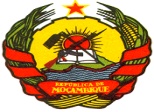 PERMANENT MISSION OF MOZAMBIQUE TO THE UNITED NATIONS AND OTHER INTERNATIONAL ORGANISATIONS IN GENEVA